华南师范大学2020年上半年本科论文写作技能培训班预报名系统报名流程说明建议使用 谷 歌 浏 览 器 登录，360浏览器请使用兼容模式打开请仔细阅读并按照以下步骤完成论文写作培训申请：1、申请登录入口登录预报名网站：http://emzkos.scnu.edu.cn/ 点击“注册页面”，如下图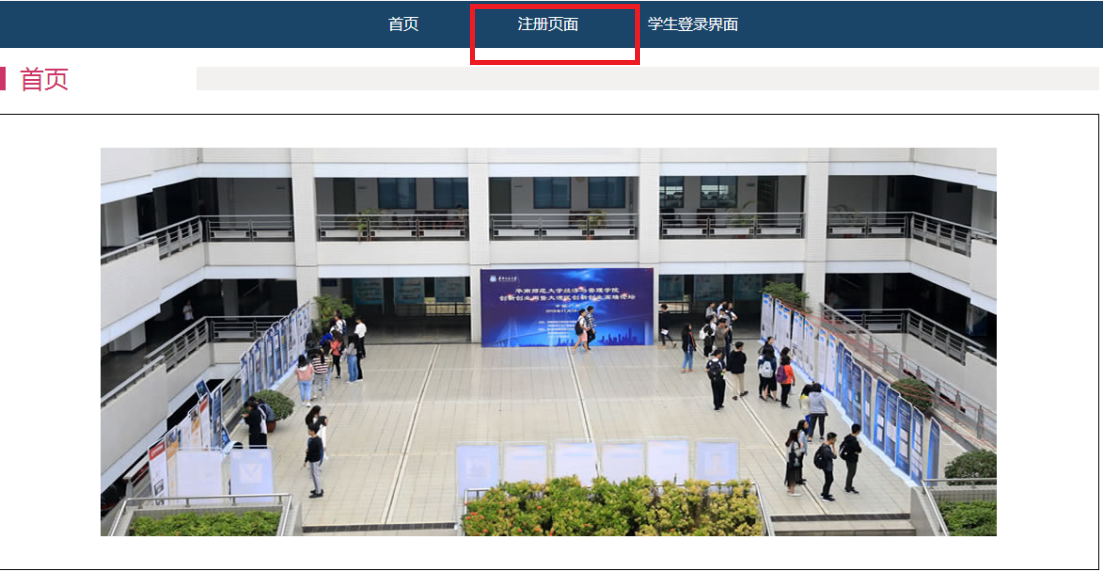   选中所报专业，填写真实姓名、身份证号、准考证号、手机号码，核对信息后点击“注册”。如下图：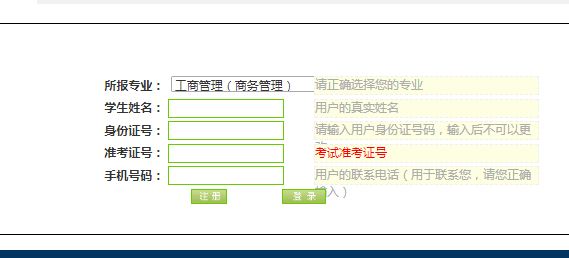 2、网上填写学生信息表（一）注册成功后，点击“学生登录界面”进入如下页面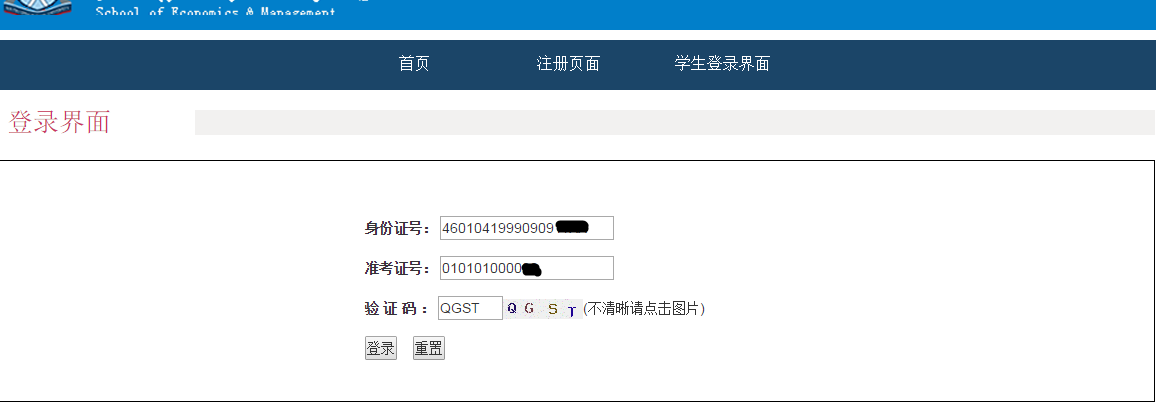 （二）登录后填写以下圈红的信息。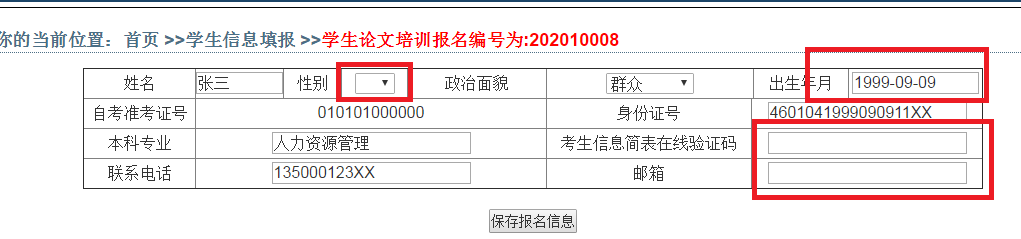 3、确认填报信息，准确无误后点击提交，打印论文写作技能班培训申请，进入“预览并打印” 4、查询申请结果学员在本科论文写作技能培训班预报名系统提交信息后，请在12月30日再次进入培训预报名系统，查询资料提交结果，操作流程如下：1.进入门户地址: http://emzkos.scnu.edu.cn/ ，点击“学生论文登录界面”按钮；2.登录后，点击下图中“写作培训报名查询”。   若申请结果显示“审核通过”， 证明你的预报名资料已审核成功，请牢记论文培训报名编号，打印报名表，并在指定的时间内进行缴费，如不按期缴费，视为放弃本次论文培训。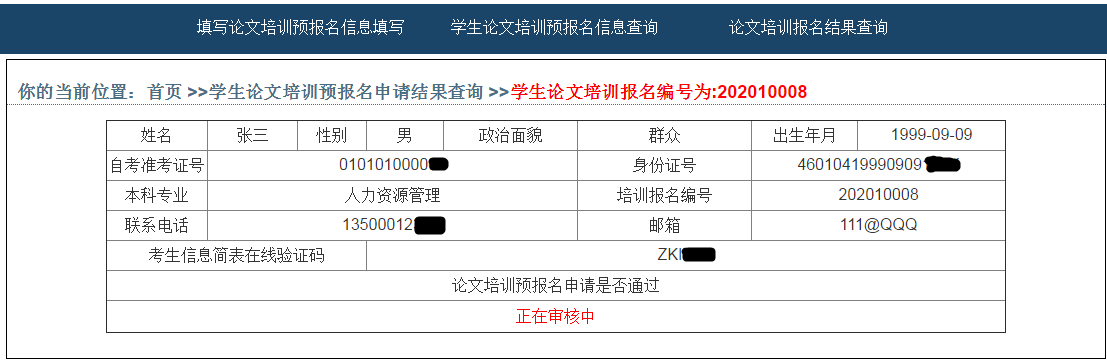 